«Мир искусства»  При общении детей с искусством пробуждаются особые эмоции. Эти эмоции могут творить чудеса. Они приобщают детей к высшим духовным ценностям.      Мы учим детей рассматривать художественные произведения. При этом берём те произведения, которые доставляют наслаждение своей красотой и передают чувства, настроение. 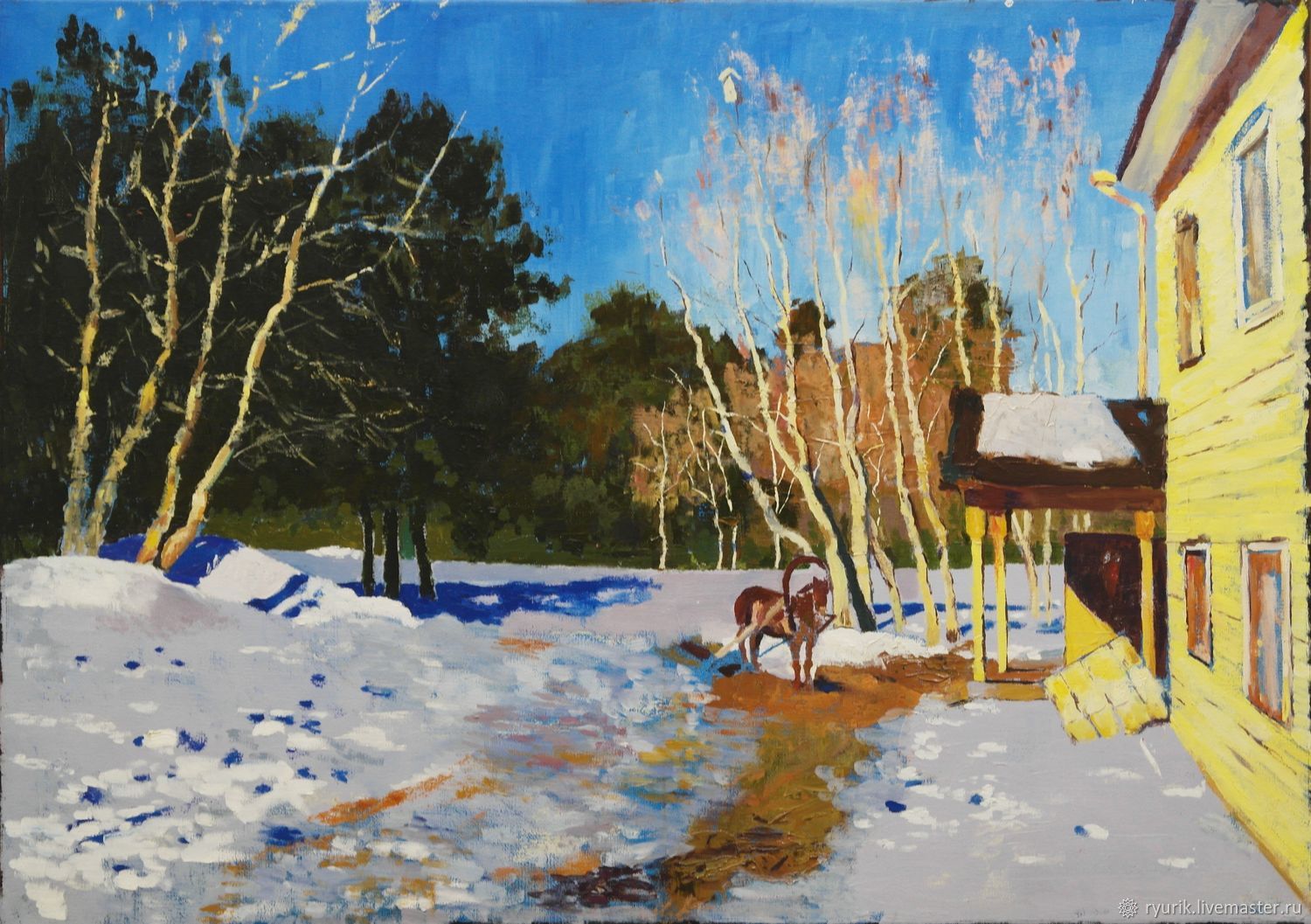     И. Левитан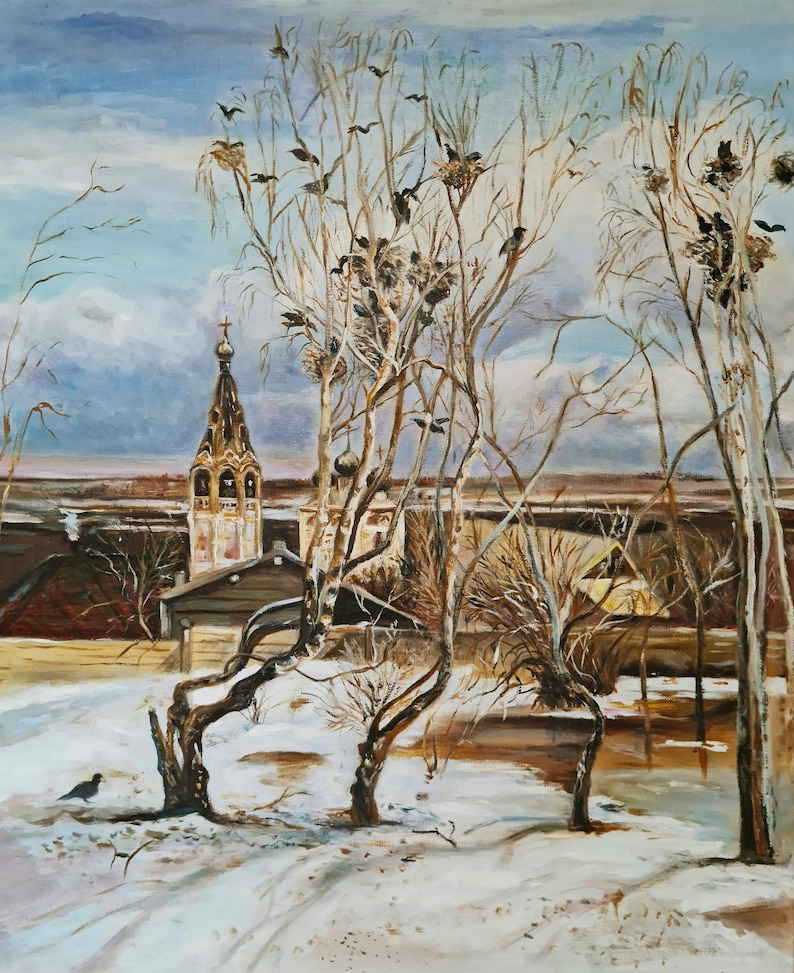          «Март»     А. Саврасов«Грачи прилетели»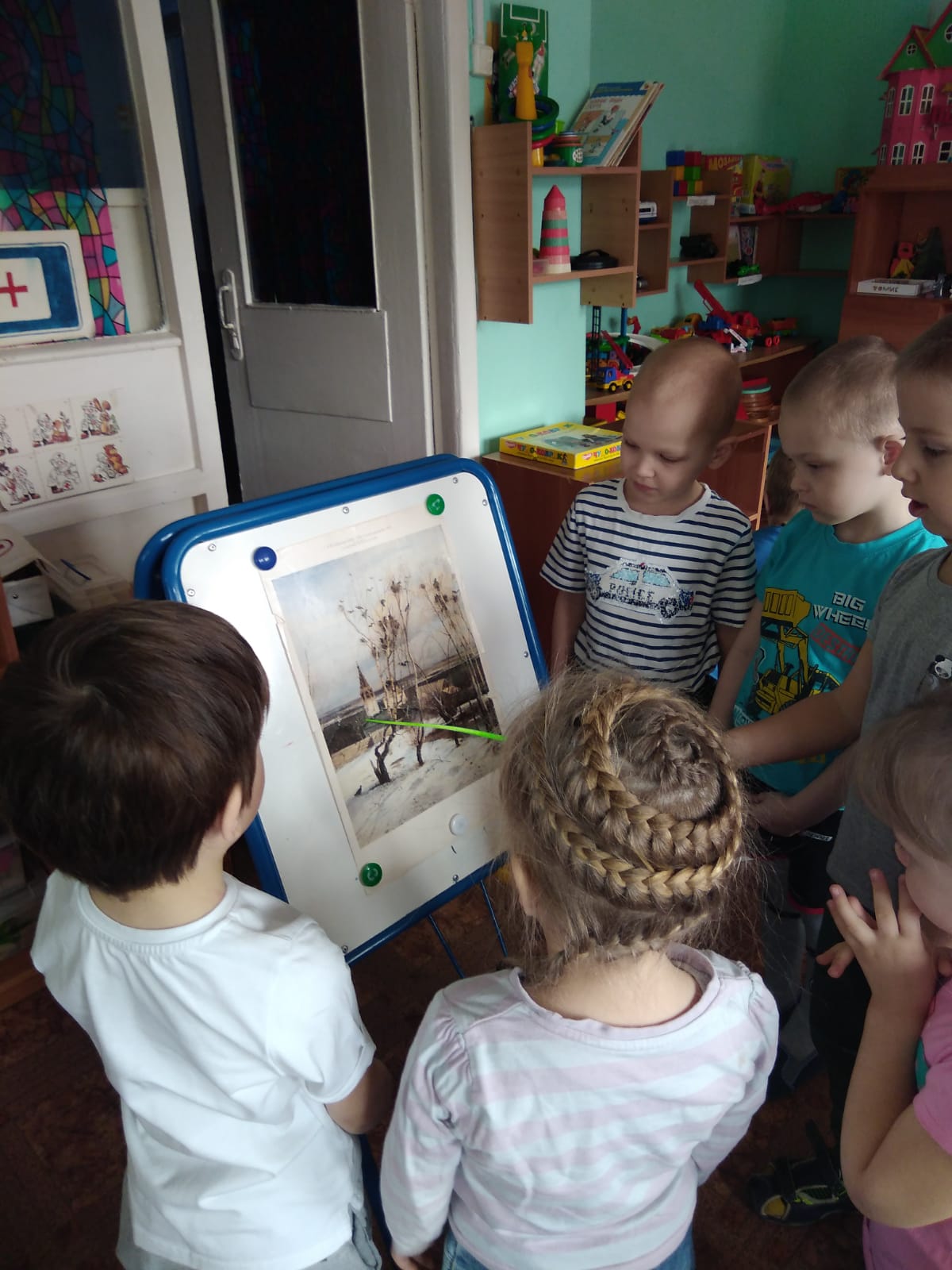 У картины Саврасова«Грачи прилетели»Картина - березка с грачами,проталины, солнце - весна…Встречали ее мы, встречали,а улица снегом полна.Белы прибережные кручи,и северный ветер силен,тяжелые серые тучикак прежде, ворочает он.Но верю я, верю, что завтрая из дому вырвусь с утра,и первая капелька мартамне капнет на кончик пера!И будут мечты и заботы,и шумом наполнится дом,и будет лучей позолотаза каждым открытым окном.З. Эпштейн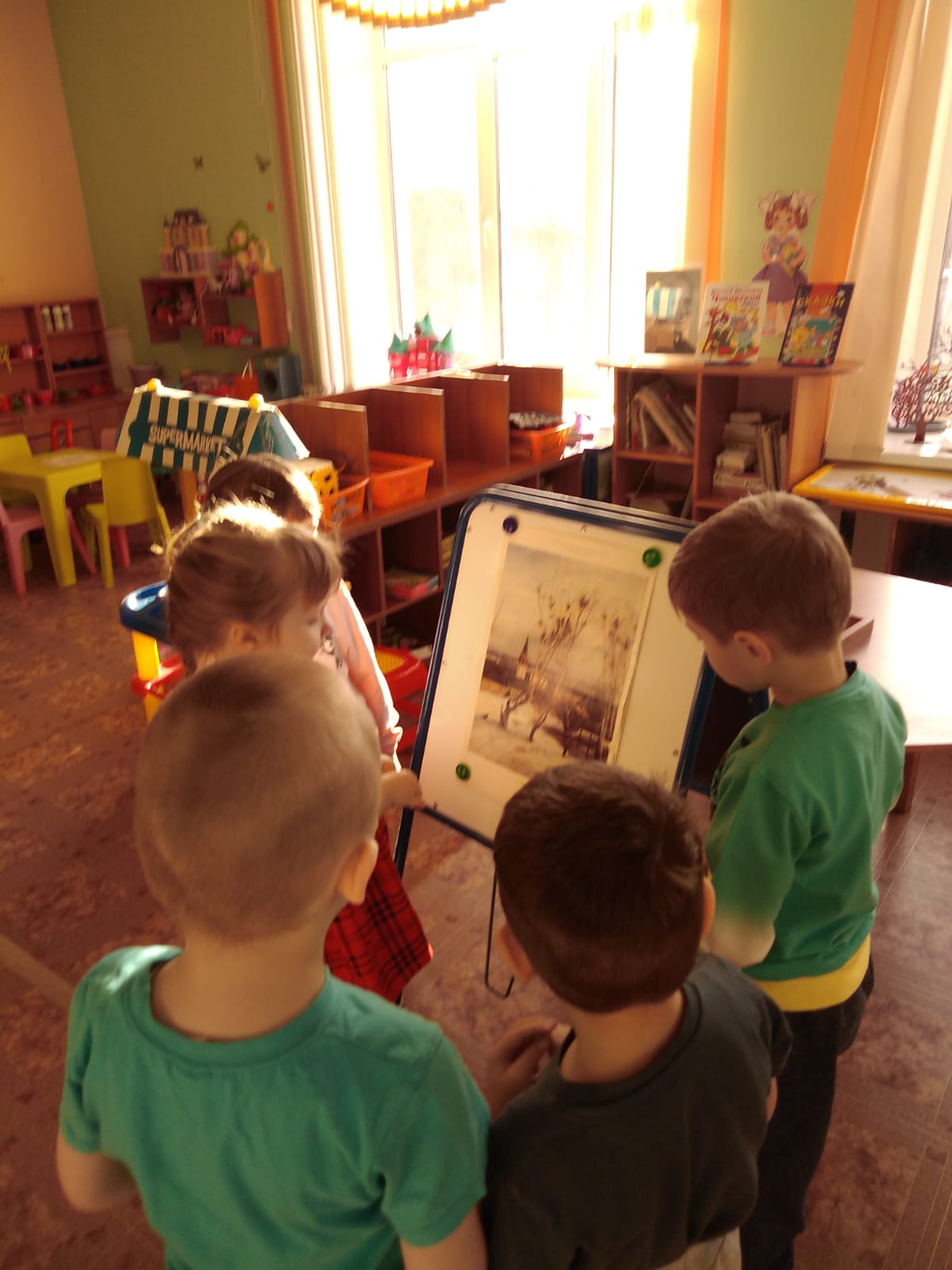 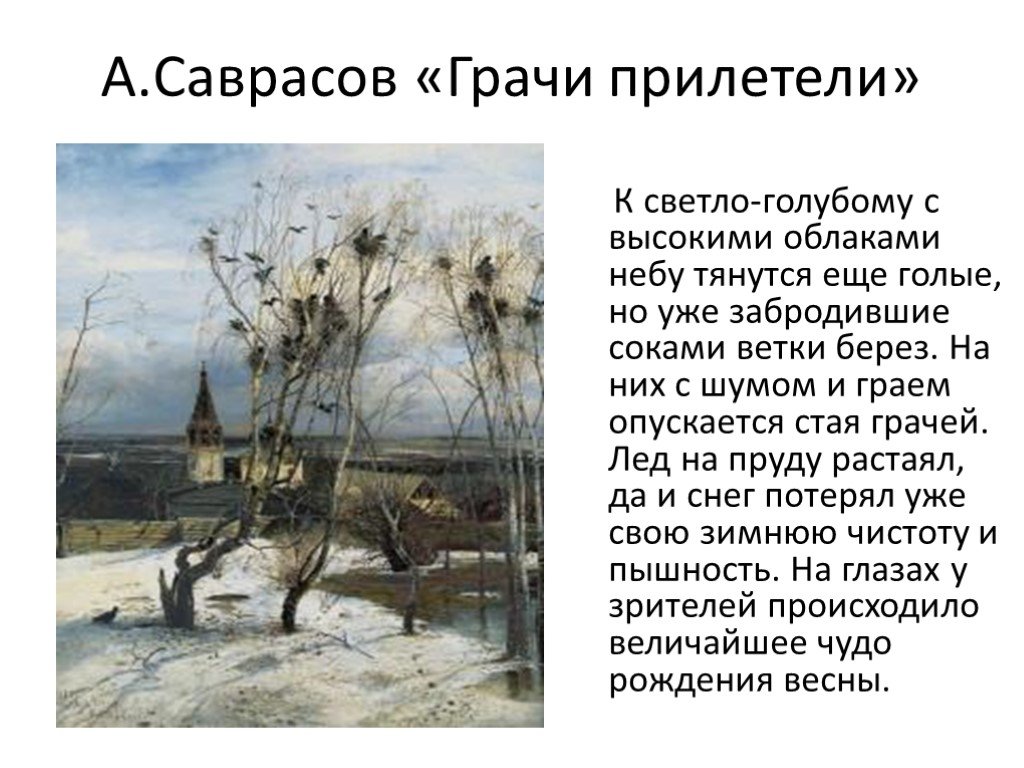 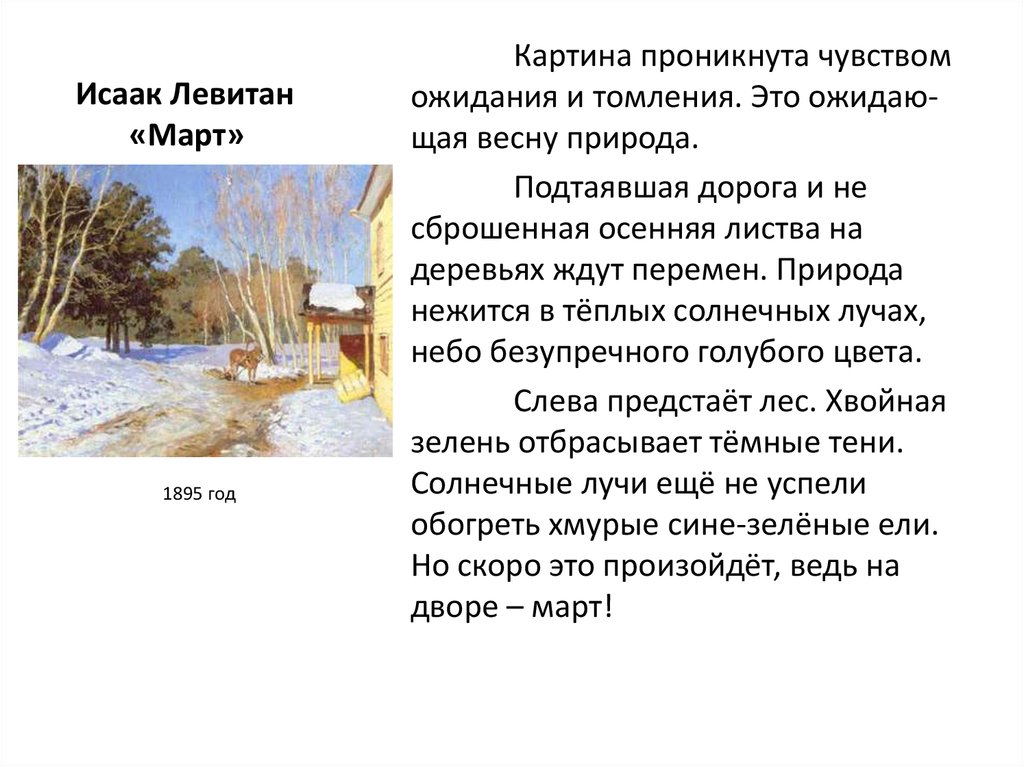 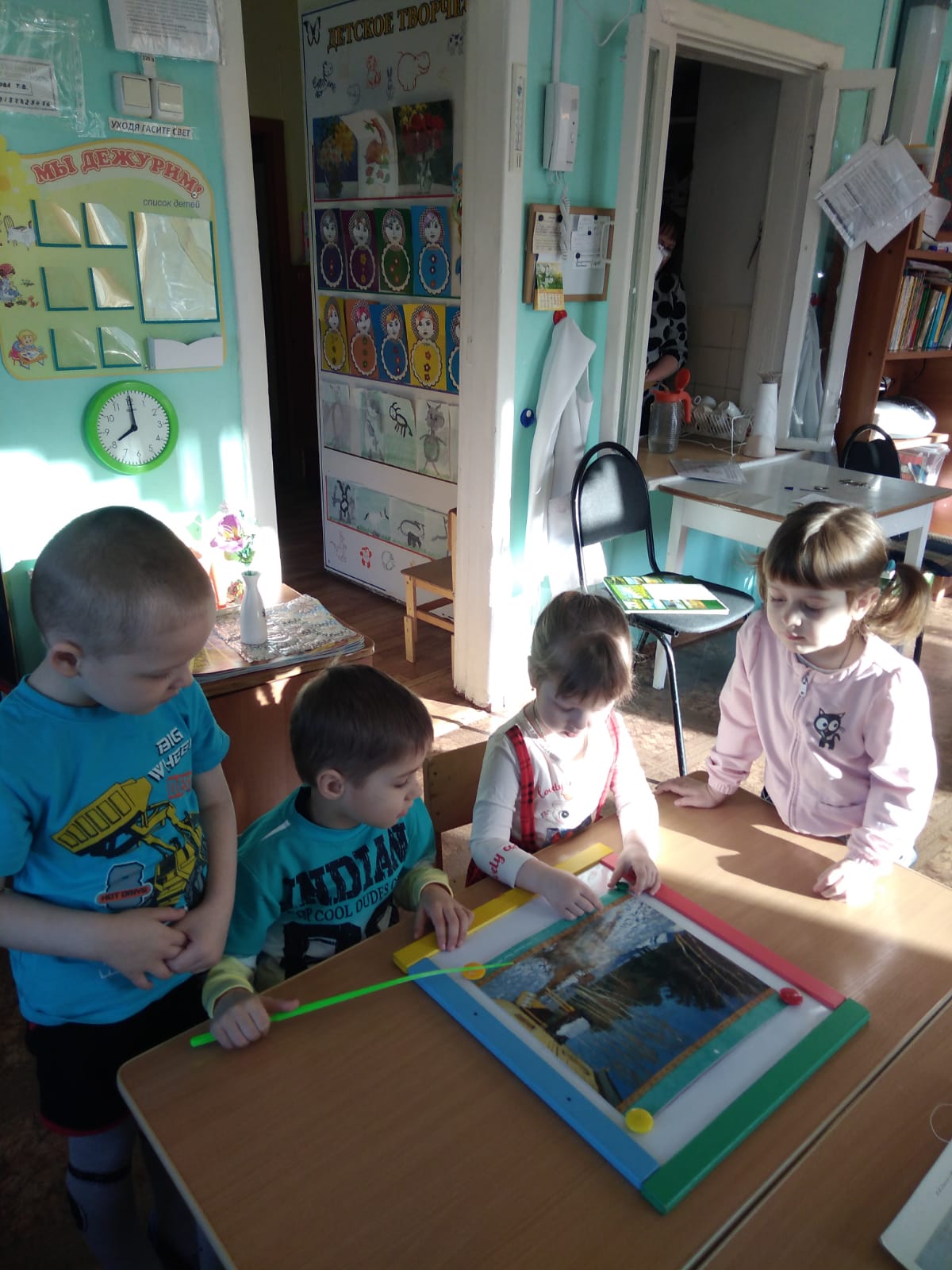 Весна
К нам весна шагает
Быстрыми шагами
И сугробы тают
Под её ногами.

Чёрные проталины
На полях видны.
Видно, очень тёплые
Ноги у весны.

И. Токмакова

Весна (отрывок)
Зима недаром злится,
Прошла её пора-
Весна в окно стучится
И гонит со двора.

И всё засуетилось,
Всё нудит зиму вон-
И жаворонки в небе
Уж подняли трезвон.Ф.И. Тютчев